YOUR NAMEEmail: xyz@gmail.com |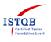 Contact: +91-XXXXXXXXXX |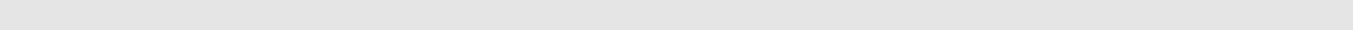 OBJECTIVEA quick learner and an enthusiastic individual with high aspirations of obtaining a challenging posi-tion in the field of Software Testing where I can apply 2.10 years of QA experience to improve the quality of the product through feasible and economical testing solutions/processes.PROFESSIONAL EXPERIENCE (2.10 Years)PROFESSIONAL STRENGTHSISTQB certified testing professional.2.10 years of IT experience in testing of applications under development.Working on test automation of web application using Selenium WebDriver & Core Java using POM approach.QA & Testing experience with Manual testing techniques and automation tools.Experience in using Maven and add dependencies to pom.xml and creating batch in sched-uling using Jenkins.Working in Storage and Virtualization domain.Good knowledge of Use cases, test cases, task based approach, test driven development, defect life cycle, requirement analysis, nonfunctional testing, regression testing and other V&V conceptsHaving Experience in Log4j for reporting, Apache POI for handling excel data.Excellent capability to explore, learn and understand newer business domains and technol-ogy.Have cleared L1 certification in V&V.Certified in VMware Technical Solutions Professional (VTSP 5).PROJECTSProject:OTHER ATTRIBUTESPossess good interpersonal skills that have been put to good use in coordinating with Project Teams and providing customised solutions.Team player with effective communication skills and strong abilities in resolving com-plex issues and maintaining good relation with Clients.ACHIEVMENTSReceived multiple client appreciations for providing outstanding testing solutions and procedures which in-turn reduces lot of manual effort and reduces cost in Automation testing.Received “Pat On The Back” award for the excellent work done in project.Received “Certificate of Appreciation” award for taking part in different activities and become an expertise in managing them.Awarded for “Star Award” for Achieving the work targets on time.ACADEMIC PROFILEDECLARATIONI hereby declare that the above mentioned information is correct to the best of my knowledge and I bear the responsibility for correctness of the above mentioned particulars.Place: 	YOUR NAMEORGANISATIONFROMTODESIGNATIONOrganization27-Oct-2015Till dateAssociate ConsultantSKILL SETLANGUAGESOOPS CONCEPTS,CORE JAVA, SQLOPERATING SYSTEMWINDOWS,LINUXDOMAINSTORAGE AND VIRTUALISATIONTEST MANAGEMENT TOOLSTESTLINK,TESTRAILDEFECT MANAGEMENTJIRA,BUGZILLATOOLSTEST TOOLSJENKINS,TESTNG,SELENIUM WEBDRIVER,MAVENProject NameClientRoleAssociate ConsultantDurationMarch 2016 to  PresentResponsibilities• Automating test case in existing frameworkusing Selenium WebDriver.• Writing test cases, executing them and reportingbugs in JIRA.• Attending Status calls and sprint reviewmeetings with client.• Defect Verification.• Assigning tasks team members and send dailystatus report to onsite.• Maintain and send Weekly Status Report tomanagement.• Documentation of any new feature incorporated.• Testing of product through GUI and CLI usingdefined set of commands.• Functional, QA, Regression testing.• Manual execution of test scenarios, test cases.• Debugging and triaging failed test cases.• Linking defects using Jira.• Exposure on Jenkins, V sphere-client,Virtualisation• Following AGILE METHODOLOGYCLASS/DEGREEINSTITUTION  STUDIEDBOARD/YEAR OFPERCENUNIVERSITPASSINGTAGE /YC.G.P.AB.Tech(Electronics &201582%communicationEngineering)Intermediate201169%201169%High school200983%200983%